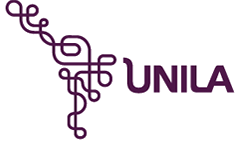 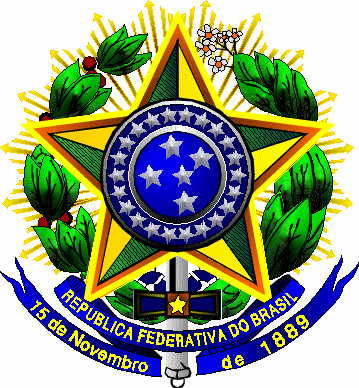 Carta de Apresentação de Estagiário(a)	 À Diretoria do Colégio/da Escola .............................................. 	Apresentamos o(a) estudante .................................... (seu nome completo), CRM ................................., CPF ........................, regularmente matriculado(a) no ................. (colocar o semestre em número ordinal, por exemplo, “quarto/quinto/sexto, etc) semestre do curso de Letras - Espanhol e Português como Línguas Estrangeiras, da Universidade Federal da Integração Latino-Americana (UNILA), que pretende realizar o Estágio Obrigatório I, em turmas do Ensino Fundamental ou Ensino Médio, na unidade escolar sob sua direção. A estudante deverá realizar 68h/a de observação do espaço escolar até o final do semestre letivo (...........) (colocar a data do semestre, exemplo: 2023-2), sob a minha orientação. O detalhamento das atividades a serem realizadas constará no Plano de Estágio, a ser elaborado em conjunto com o(a) supervisor(a) do colégio. 	Antecipamos que a UNILA se responsabiliza pela contratação de seguro contra acidentes pessoais para o(a) estagiário(a) e o número da apólice constará no Termo de Compromisso de Estágio.	Agradecemos a sua colaboração e nos colocamos à disposição para maiores esclarecimentos.Foz do Iguaçu, ...... de ........... de 20........	Atenciosamente, Prof(a) ...................................(nome do/a orientador/a)Professor(a) Orientador(a) do Estágio.................................................................... (nome do/a coordenador/a)Coordenador(a) do Curso Letras Espanhol e Português como Línguas Estrangeiras